Внеочередное заседание                                                                      27 созыва   КАРАР                                                                                                   РЕШЕНИЕО назначении выборов депутатов Совета сельского поселения Кушманаковский  сельсовет муниципального района Бураевский  район Республики БашкортостанВ связи с истечением срока полномочий депутатов Совета сельского поселения Кушманаковский сельсовет муниципального района Бураевский  район Республики Башкортостан, руководствуясь статьей 10 Кодекса Республики Башкортостан о выборах, Совет сельского поселения Кушманаковский сельсовет муниципального района  Бураевский  район Республики Башкортостан решил:1. Назначить на 8 сентября 2019 года выборы депутатов Совета сельского поселения Кушманаковский сельсовет муниципального района  Бураевский  район Республики Башкортостан. 2. Опубликовать настоящее решение в газете «Алга» 21 июня 2019 года.3. Направить настоящее решение в территориальную избирательную комиссию муниципального района  Бураевский  район Республики Башкортостан.Глава сельского поселения Кушманаковский сельсоветмуниципального района Бураевский район Республики Башкортостан    	                                                 А.Д.Каюмовд. Кушманаково19 июня 2019 года  № 158БАШКОРТОСТАН РЕСПУБЛИКАҺЫ               БОРАЙ РАЙОНЫ МУНИЦИПАЛЬ РАЙОНЫНЫҢ КУШМАНАК АУЫЛ СОВЕТЫ АУЫЛ БИЛӘМӘҺЕ СОВЕТЫ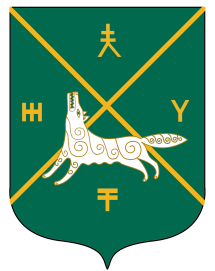 СОВЕТ СЕЛЬСКОГО  ПОСЕЛЕНИЯКУШМАНАКОВСКИЙ  СЕЛЬСОВЕТ   МУНИЦИПАЛЬНОГО РАЙОНА БУРАЕВСКИЙ  РАЙОН        РЕСПУБЛИКИ  БАШКОРТОСТАН